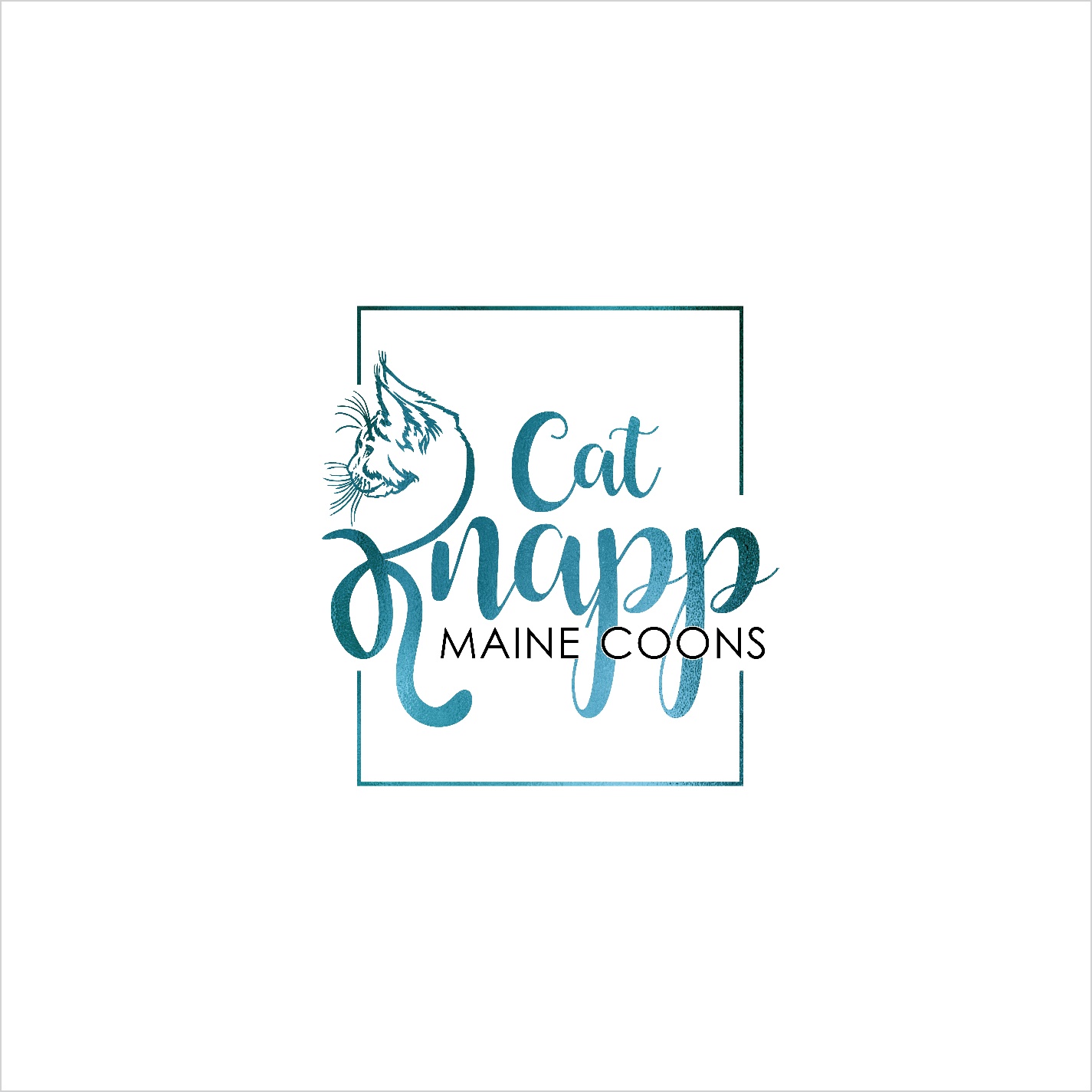 Todays’ Date:Breeder: 6706 Adaridge Dr SEAda, MI 49301Kittens name:				                                                      Date of birth:			Gender:Color of kitten: Mother: Father: Purchase Price of kitten: Cat Knapp Maine Coons Adoption ContractThe Buyer and Breeder agree to the following:The breeder guarantees the kitten to be in good health upon leaving our cattery. Buyer must take the kitten to the vet within 72 hours of bringing the kitten home. If the kitten is found to be ill or has a congenital health problem, the buyer may return the kitten to the breeder for a full refund. We must have a note from a licensed veterinarian describing the problem. The breeder is not responsible for diseases, illnesses, injury or death outside of the 3 day period. If the kitten is not seen by a vet withing 72 hours, the health guarantee is voided.Your kitten is being sold as a PET ONLY with no breeding rights. Your kitten must be spayed or neutered before 1 year of age. Upon proof of spay/neuter you will receive TICA registration papers. Your kitten will receive all age appropriate vaccinations before leaving, microchipped and dewormed. All vaccination records will go home with your kitten.  It is the buyer’s responsibility to keep the kitten’s vaccines up to date.The kitten must not be declawed.The breeder acknowledges that upon the date of leaving our cattery, the kitten is in good health, up to date on vaccines, and is vet checked. If kitten were to pass away before 1 year of age due to a congenital health problem, breeder would refund 50% of the purchase price of said kitten. (*Vet must provide results from a necropsy report).Breeder does not recommend vaccinating the kitten/cat for Feline Leukemia (FeLV) or Feline Infectious Peritonitis(FIP). If the Buyer opts to vaccinate their cat with these vaccines and if the kitten should subsequently develop FIP or FeLV, the breeder will not replace the kitten and no refund will be given as stated above. Buyer will be alert for signs of illness or injury in this cat. Buyer will consult their veterinarian in a timely manner and will never deny their cat any necessary care. Buyer will do everything possible to provide excellent care for this cat and provide a loving, safe and stress-free environment for this cat. Breeder is NOT responsible for any vet bills due to negligence or injury.To reduce stress, Breeder asks that this kitten be isolated from the Buyer’s other cats for a minimum of seven days.Buyer must brush the cat regularly to prevent mats and hairballs.Buyer must provide the breeder with at least one update every 6 months, including a picture of the cat/kitten.The Buyer should be aware that kittens often, during times of stress such as going to a new home, will exhibit temporary signs of illness including but not limited to sneezing, runny nose, watery eyes, diarrhea or constipation. Stress can be minimized by feeding the identical food as served by the Breeder and by taking steps to reduce stress while introducing the kitten to the Buyer’s home and other pets. These symptoms are usually temporary and should go away within a few days if the kitten is not further stressed.If it becomes necessary for the Buyer to give up this cat, Buyer will contact the Breeder who has the first option to take back the cat at no charge or to assist the Buyer in finding another home for the cat. Buyer may not sell or lease this cat to another breeder/person. No kitten/cat is allowed to be resold to a pet store or brought to an animal shelter. The cat/kitten must be spayed or neutered before going outdoors and must be supervised at all times when outside. I AM IN FULL AGREEMENT AND AGREE TO ABIDE BY THE TERMS AND CONDITIONS OF THIS SALES CONTRACT.Today’s Date:Printed name of Buyer:                                                         Signature of Buyer: Phone Number of Buyer:Email address of Buyer:Address of Buyer:Printed name of Breeder:                                                        Signature of Breeder: